Reading in ReceptionatForest Lodge AcademyPartnership with parents is one of the most important factors in your child’s success. All children should now have a reading bookIt’s OK to keep the same book for a few days, but we are happy to change your child's reading book everydayWe listen to your child read at least once a week in schoolIntroducing a picture bookPicture books before reading booksLearn how stories are structured-beginning, middle and endGives children confidence to readDevelop children’s comprehension skillsUnderstand where the title isLook at pages from left to rightEarly reading behaviourLook at pictureLook at initial sound and guessSound out the word (blend)Does it look like another word? Does it look and sound right?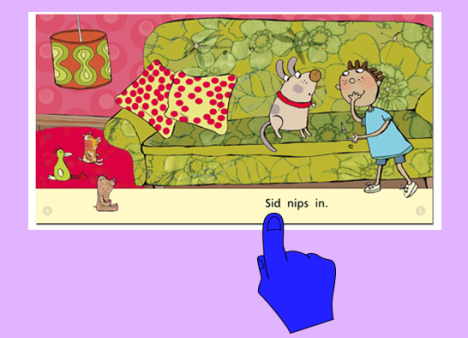 Applying PhonicsUse the correct Phonics soundsPoint to initial soundsHelp children to blend the sounds    c-a-tThe Purpose of Phase 2To teach at least 19 lettersTo move children from oral blending and segmenting to blending and segmenting with letters.     To read and spell some VC and CVC words (at & can)To read tricky/sight words         Letter ProgressionSet 1: s, a, t, pSet 2: i, n, m, dSet 3: g, o, c, kSet 4: ck, e, u, rSet 5: h, b, f, ff, l,ll, ss Sight wordsPhase 2 tricky words include: and, I, this, saw, mum, the, dad, a, on, no, to, goChildren learn to read these by word recognition not by sounding out.